Publicado en Madrid el 28/09/2020 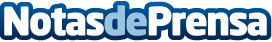 Seis preguntas que hay que hacerse si se quiere transformar un local en vivienda, según SolviaEntre marzo y agosto se han destruido 74.300 empresas, lo que ha provocado que el número de locales disponibles o a la venta se haya incrementado. Dado que las estimaciones apuntan a que el sector empresarial se irá recuperando lentamente, esta situación podría llevar a un notable aumento en la conversión de estos espacios comerciales en viviendas, al obtener un producto residencial a un precio muy competitivoDatos de contacto:RedacciónMadridNota de prensa publicada en: https://www.notasdeprensa.es/seis-preguntas-que-hay-que-hacerse-si-se Categorias: Nacional Derecho Inmobiliaria Finanzas http://www.notasdeprensa.es